KEMENTRIAN PENDIDIKAN DAN KEBUDAYAAN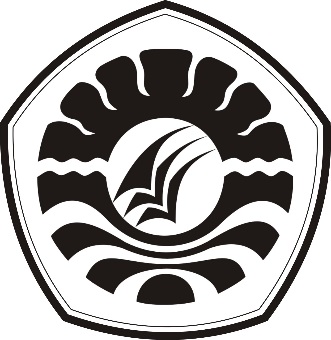 UNIVERSITAS NEGERI MAKASSARFAKULTAS ILMU PENDIDIKANJURUSAN KURIKULUM DAN TEKNOLOGI PENDIDIKANAlamat : Kampus UNM Tidung Jl. Tamalate I MakassarTelepon : 0411. 884457-0411. 883076Laman : www.unm.ac.id______________________________________________________________________________Yth	: Ketua Jurusan KTP FIP UNM	  Di 	       MakassarYang bertanda tangan di bawah ini, mahasiswa :Nama		: Kasdar KasauNIM		: 104104018Juru/Prodi	: Kurikulum Dan Teknologi PendidikanTelah menyelesaikan matakuliah prasyarat untuk menyusun skripsi, dan memprogramkannya dalam Kartu Rencana Studi. Sehubungan dengan itu, di bawah ini diajukan tiga judul untuk dipertimbangkan dan diberikan persetujuan satu diantaranya, yaitu :Peningkatan Hasil Belajar Siswa Melalui Penerapan Model Pembelajaran Kooperatif Tipe Stand Pada Mata Pelajaran Bahasa Indonesia Kelas X SMA Negeri 9 MakassarPenerapan Model Cooperative Learning Tipe Jigsaw Pada Mata Pelajaran Sosiologi Kelas XI Di SMA Negeri 9 MakassarPenggunaan Media Video Untuk Meningkatkan Hasil Belajar Biologi Siswa Kelas X SMA Negeri 9 Makassar                                                                                                         Makassar, 25 Januari 2016MenyetujuiDosen Penasehat Akademik                                                          Mahasiswa yang bersangkutan,Dr. Nurhikmah, S.Pd, M.Si                                                                   Kasdar Kasau        NIP. 19731106200501 2 001 				                              NIM 104104018